Приложение №1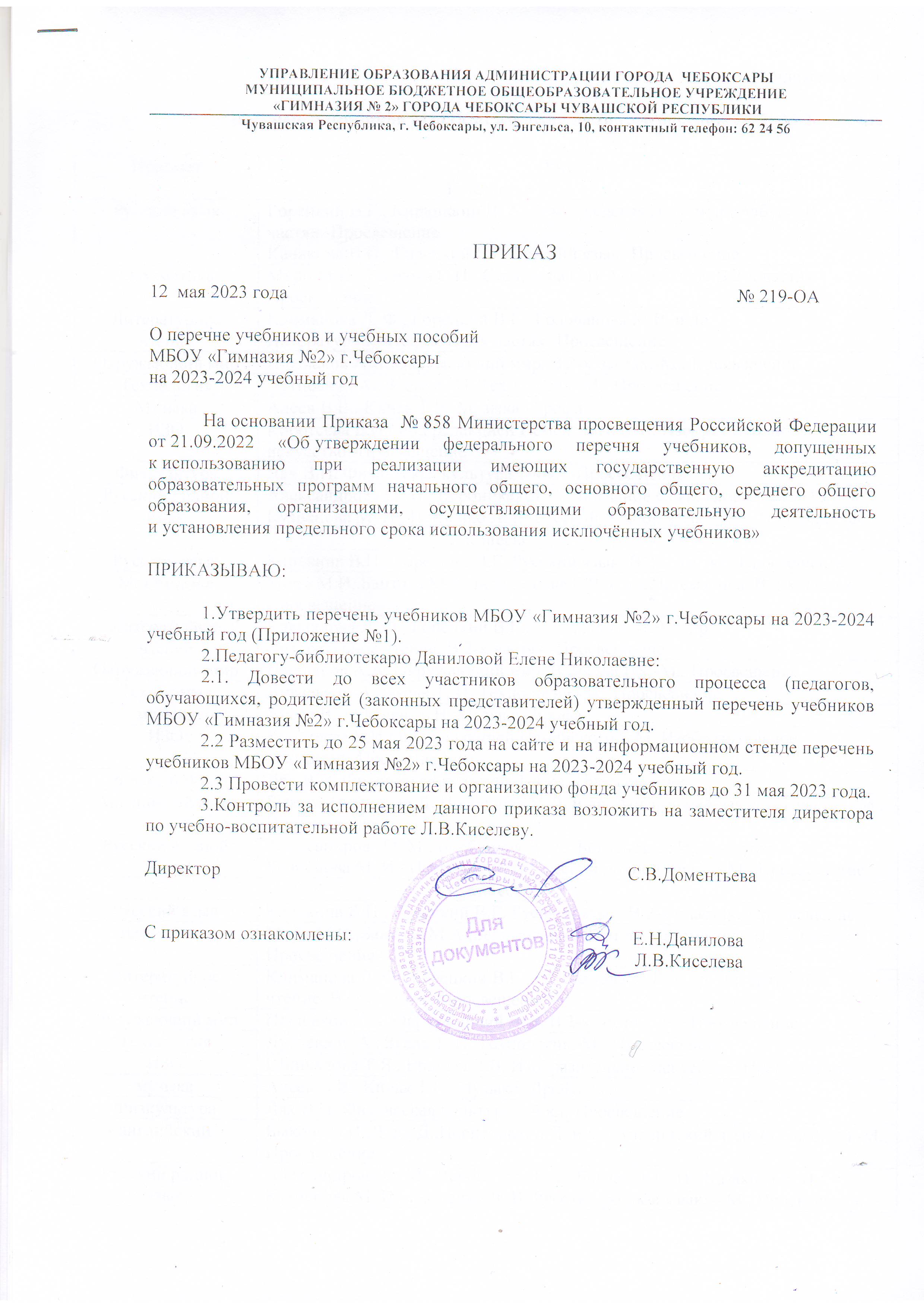 Перечень учебников МБОУ «Гимназия № 2» г. Чебоксары на 2023-2024 уч.г.ПредметУчебник1   классы1   классыРусский языкГорецкий В.Г., Кирюшкин В. А., Виноградская Л. А. и др. Азбука. В 2-х частях.-ПросвещениеКанакина В.П., Горецкий В.Г. Русский язык.-ПросвещениеМатематикаМоро М.И., Волкова С И., Степанова С.В. Математика. В 2-х частях.-ПросвещениеЛитературное чтениеКлиманова Л. Ф., Горецкий В.Г., Голованова М.В. и др. Литературное чтение. В 2-х частях.-ПросвещениеОкружающий мирПлешаков А.А. Окружающий мир. В 2-х частях.-М.: ПросвещениеТехнологияЛутцева Е. А., Зуева Т. П. Технология.-М., ПросвещениеМузыкаАлеев В.В., Кичак Т.Н. Музыка.-ДрофаИЗОКоротеева Е.И./ под редакцией Неменского Б.М. Изобразительное искусство.-ПросвещениеФизкультураЛях В.И. Физическая культура 1-4 кл.-ПросвещениеРусский родной языкАлександрова О. М., Вербицкая Л. А., Богданов С. И., Казакова Е. И., Кузнецова М. И., Петленко Л. В. Русский родной язык. – М., Просвещение2  классы2  классыРусский языкКанакина В.П., Горецкий В.Г. Русский язык. В 2-х частях.-ПросвещениеМатематикаМоро М.И.,Бантова М.А.,Бельтюкова Г.В. и др.Математика. В 2-х частях.-ПросвещениеЛитературное чтениеКлиманова Л. Ф., Горецкий В.Г., Голованова М.В. и др. Литературное чтение. В 2-х частях.-ПросвещениеОкружающий мирПлешаков А.А. Окружающий мир. В 2-х частях.-М.: ПросвещениеТехнологияЛутцева Е. А., Зуева Т. П. Технология.-М., ПросвещениемузыкаАлеев В.В., Кичак Т.Н. Музыка.-ДрофаИЗОКоротеева Е.И./ под редакцией Неменского Б.М. Изобразительное искусство.-ПросвещениеФизкультураЛях В.И. Физическая культура 1-4 кл.-ПросвещениеАнглийский языкБыкова Н.И.,Дули Д.,Поспелова М.Д. и др. Английский язык. В 2 частях.-М., ПросвещениеРусский родной языкАлександрова О. М., Вербицкая Л. А., Богданов С. И., Казакова Е. И., Кузнецова М. И., Петленко Л. В. Русский родной язык. – М., Просвещение3   классы3   классыРусский языкКанакина В.П., Горецкий В.Г. Русский язык. В 2-х бчастях.-ПросвещениематематикаМоро М.И.,Бантова М.А.,Бельтюкова Г.В. и др.Математика. В 2-х частях.-ПросвещениеЛитературное чтениеКлиманова Л. Ф., Горецкий В.Г., Голованова М.В. и др. Литературное чтение. В 2-х частях.-ПросвещениеОкружающий мирПлешаков А.А. Окружающий мир. В 2-х частях.-М.: ПросвещениеТехнологияЛутцева Е. А., Зуева Т. П. Технология.-М., ПросвещениеИЗОШпикалова Т.Я., Ершова Л.В. Изобразительное искусство.-ПросвещениемузыкаАлеев В.В., Кичак Т.Н. Музыка.-ДрофаФизкультураЛях В.И. Физическая культура 1-4 кл.-ПросвещениеанглийскийБыкова Н.И.,Дули Д.,Поспелова М.Д. и др. Английский язык (в 2 частях).-М., ПросвещениеРусский родной языкАлександрова О. М., Вербицкая Л. А., Богданов С. И., Казакова Е. И., Кузнецова М. И., Петленко Л. В. Русский родной язык. – М., Просвещение4 классы4 классыРусский языкКанакина В.П., Горецкий В.Г. Русский язык. В 2-х частях.-ПросвещениеМатематикаМоро М.И.,Бантова М.А., Бельтюкова Г.В. и др.Математика. В 2-х частях.-ПросвещениеЛитературное чтениеКлиманова Л. Ф., Горецкий В.Г., Голованова М.В. и др. Литературное чтение. В 2-х частях.-ПросвещениеОкружающий мирПлешаков А.А. Окружающий мир.В 2-х частях.-М.: ПросвещениетехнологияЛутцева Е. А., Зуева Т. П. Технология.-М., ПросвещениемузыкаАлеев В.В., Кичак Т.Н. Музыка.-ДрофаОРКСЭСаплина Е.В., Саплин А.И. Основы духовно-нравственной культуры народов России.-Астрель ИЗОШпикалова Т.Я., Ершова Л.В. Изобразительное искусство.-ПросвещениеФизкультураЛях В.И. Физическая культура 1-4 кл.-ПросвещениеанглийскийБыкова Н.И.,Дули Д.,Поспелова М.Д. и др. Английский язык. В 2-х частях.-М., ПросвещениеРусский родной языкАлександрова О. М., Вербицкая Л. А., Богданов С. И., Казакова Е. И., Кузнецова М. И., Петленко Л. В. Русский родной язык. – М., Просвещение5 классы5 классыпредметучебникРусский языкЛадыженская Т.А., Баранов М. Т., Тростенцова Л.А. и др.Русский язык.-М.,ПросвещениеЛитератураКоровина В.Я.,Журавлев В.П.,Коровин В.И.  Литература (в 2 частях).- М., ПросвещениематематикаВиленкин Н.Я.,Жохов В.И.,Чесноков А.С.,Шварцбурд С.И. Математика (в 2 частях.- М., "ИОЦ МНЕМОЗИНА"История, КРКУколова В.И. История древнего мира.-М.:ПросвещениегеографияАлексеев А.И., Николина В.В., Липкина Е.К. география 5-6 класс.- М., ПросвещениебиологияПасечник В. В., Суматохин С. В., Гапонюк З.Г., Швецов Г.Г.; под ред. Пасечника В. В. Биология.- М., ПросвещениемузыкаАлеев В.В., Кичак Т.Н. Музыка.-ДрофаанглийскийВаулина Ю.Е.,Дули Д.,Подоляко О.Е. и другие. Английский язык.-М., ПросвещениеИЗОЛомов С.П., Игнатьев С.Е., Кармазина М.В. Искусство. Изобразительное искусство .-ДрофатехнологияТищенко А.Т., Синица Н.В Технология. - М., Вентана-ГрафФиз-раВиленский М.Я., Туревский И.М., Торочкова Т.Ю. идр./Под ред. Виленского М.Я. Физическая культура 5-7.-ПросвещениеОДКНР1.Протоиерей Виктор Дорофеев, Янушкявичене О.Л.  Основы духовно-нравственной культуры народов России. Основы православной культуры - М., Русское слово2. Сахаров А.Н., Кочегаров К.А., Мухаметшин Р.М., под редакцией Сахарова А.Н.  Основы духовно-нравственной культуры народов России. Основы религиозных культур народов России.-  М., Русское слово3. Студеникин М.Т.  Основы духовно-нравственной культуры народов России. Основы светской этики.- - М., Русское словоРусский родной языкАлександрова О.М.,Загоровская О.В.,Богданов С.И.,Вербицкая Л.А.,Гостева Ю.Н.,Добротина И.Н.,Нарушевич А.Г.,Васильевых И.П.  Русский родной язык.- М., ПросвещениеМатематика. Наглядная геометрияШарыгин И.Ф., Ерганжиева Л.Н.  Математика. Наглядная геометрия.- М., Дрофа6 классы6 классыРусский языкБаранов М.Т., Ладыженская Т.А., Тростенцова Л. А. и др.Русский язык.- М.: ПросвещениелитератураКоровина В.Я., Журавлев В.П., Коровин В.И.  Литература (в 2 частях).- М., ПросвещениематематикаВиленкин Н.Я.,Жохов В.И.,Чесноков А.С.,Шварцбурд С.И. Математика (в 2 частях.- М., "ИОЦ МНЕМОЗИНА"Мерзляк А.Г., Полонский В.Б., Якир М.С. /Под ред. Подольского В.Е. Математика. – М., Вентана-ГрафИстория1.Ведюшкин В., Уколова  В.И. История. Средние  века.- М., Просвещение2.Арсентьев Н., Данилов А. История России\ под ред. А.Торкунова. В 2-х частях. -М., ПросвещениеОбществознание Котова О. А., Лискова Т. Е. Обществознание.- М., ПросвещениеГеографияГерасимова Т.П. Начальный курс географии.- М.: ДрофаБиология, экологияПономарева И.Н. Биология.- М., Вентана-ГрафмузыкаАлеев В.В., Кичак Т.Н. Музыка.-ДрофаанглийскийВаулина Ю.Е., Дули Д., Подоляко О.Е. и другие. Английский язык.-М., ПросвещениеИЗОЛомов С.П., Игнатьев С.Е., Кармазина М.В. Искусство. Изобразительное искусство .-ДрофатехнологияТищенко А.Т.,Синица Н.В Технология. - М., Вентана-ГрафФизкультураВиленский М.Я., Туревский И.М., Торочкова Т.Ю. идр./Под ред. Виленского М.Я. Физическая культура 5-7.-ПросвещениеМой городДанилова А.П., Иванова Т.Н., Данилов В.Д. Мой город (учебное пособие)Русский родной языкАлександрова О.М., Загоровская О.В., Богданов С.И., Вербицкая Л.А., Гостева Ю.Н., Добротина И.Н., Нарушевич А.Г., Казакова Е.И., Васильевых И.П.  Русский родной язык.- М., Просвещение7 классы7 классыРусский языкБаранов М.Т., Ладыженская Т.А., Тростенцова Л. А. и др.Русский язык.- М.: ПросвещениеРусская литератураКоровина В.Я., Журавлев В.П., Коровин В.И.  Литература (в 2 частях).- М., ПросвещениеАлгебраМакарычев Ю.Н. Алгебра.- М.: Просвещение (под ред. Теляковского С.А.)ГеометрияАтанасян Л.С. Геометрия для 7-9 кл.- М.: ПросвещениеВероятность и статистикаВысоцкий И.Р., Ященко И.В. Математика. Вероятность и статистика для 7-9 кл. – М., ПросвещениеИстория1.Арсентьев Н., Данилов А. История России \ под ред. А.Торкунова.- М.: Просвещение2.Ведюшкин В., Бовыкин Д. История. Новое время (конец XV- конец XVII века).- М.: ПросвещениеобществознаниеКотова О. А., Лискова Т. Е., Брызгалина Е.В. Обществознание.- М., ПросвещениеГеографияАлексеев А.И., Николина В.В., Липкина Е.К. География.- М.: ПросвещениеБиологияКонстантинов В.М., Бабенко В.Г.Биология.- М.: Вентана-ГрафФизикаПерышкин А.В. Физика.- М.: ДрофамузыкаАлеев В.В., Кичак Т.Н. Музыка.-М., ДрофаинформатикаБосова Л. Информатика.-М.:БиноманглийскийВаулина Ю.Е., Дули Д., Подоляко О.Е. и другие. Английский язык.-М., ПросвещениеИЗОЛомов С.П., Игнатьев С.Е., Кармазина М.В. Искусство. Изобразительное искусство .-ДрофатехнологияТищенко А.Т.,Синица Н.В Технология. - М., Вентана-ГрафФизкультураВиленский М.Я., Туревский И.М., Торочкова Т.Ю. идр./Под ред. Виленского М.Я. Физическая культура 5-7.-ПросвещениеМой городДанилова А.П., Иванова Т.Н., Данилов В.Д. Мой город (учебное пособие)Русский родной языкАлександрова О.М., Загоровская О.В., Богданов С.И., Вербицкая Л.А., Гостева Ю.Н., Добротина И.Н., Нарушевич А.Г., Казакова Е.И., Васильевых И.П. Русский родной язык. – М., Просвещение8 класс8 классРусский языкТростенцова Л. А., Ладыженская Т.А., Дейкина АД. и др. Русский язык.-ПросвещениеРусская литератураЛанин Б.А., Устинова Л.Ю., Шамчикова В.М./Под ред. Ланина Б.А. Литература.- Вентана-ГрафАлгебраМакарычев Ю.Н., Миндюк Н.Г. Алгебра.- М.:Просвещение (под ред. Теляковского С.А.)ГеометрияАтанасян Л.С. Геометрия для 7-9 кл.- М.: ПросвещениеИстория1.Арсентьев Н.М, Данилов А.А., Курукин И.В.  и др. / Под ред. Торкунова А.В. История России.- Просвещение2.  Бовыкин Д. Ю., Ведюшкин В. А. Всеобщая история. Новое время. - ПросвещениеОбществознаниеКотова О. А., Лискова Т. Е., Брызгалина Е.В. Обществознание.- М., ПросвещениеГеографияБаринова И.И. География России. Природа.-М.:ДрофаБиологияДрагомилов А.Г., Маш Р.Д. Биология: Человек.- Вентана-ГрафФизикаПерышкин А.В. Физика.-М.:ДрофаИнформатикаБосова Л. Информатика.-М.:БиномхимияКузнецова Н. Е. Химия.-М.: Вентана-ГрафанглийскийВаулина Ю.Е., Дули Д., Подоляко О.Е. и др.  Английский язык.-М., ПросвещениетехнологияТищенко А.Т.,Синица Н.В Технология. - М., Вентана-ГрафОБЖВиноградова Н.Ф., Смирнов Д.В., Сидоренко Л.В. ОБЖ для 7-9 кл.- М., Вентана-ГрафФизкультураЛях В.И., Маслов М.В.Физическая культура 8-9.-ПросвещениеМузыкаАлеев В.В., Кичак Т.Н. Музыка.-М., ДрофаРусский родной языкАлександрова О.М., Загоровская О.В., Богданов С.И., Вербицкая Л.А., Гостева Ю.Н., Добротина И.Н., Нарушевич А.Г., Казакова Е.И., Васильевых И.П. Русский родной язык. – М., ПросвещениеМой городДанилова А.П., Иванова Т.Н., Данилов В.Д. Мой город (учебное пособие)9 класс9 классРусский языкБархударов С.Г. и др. Русский язык-ПросвещениеРусская литератураКоровина В.Я.,Журавлев В.П.,Збарский И.С. и др./Под ред. Коровиной В.Я. Литература (в 2 частях).-М., ПросвещениеАлгебраМакарычев Ю.Н., Миндюк Н.Г. Алгебра.- М.:Просвещение (под ред. Теляковского С.А.)ГеометрияАтанасян Л.С. Геометрия для 7-9 кл.- М.: ПросвещениеИстория1.  Арсентьев Н.М, Данилов А.А., Левандовский А.  и др. / Под ред. Торкунова А.В. История России. 9 класс в 2-х частях.- Просвещение2.  Медяков А.С., Бовыкин Д.Ю. Всеобщая история. Новое время.-ПросвещениеОбществознаниеКотова О. А., Лискова Т. Е. Обществознание.-М., ПросвещениеГеографияАлексеев А.И., Николина В.В., Липкина Е.К. и др. География.-М., ПросвещениеБиологияПономарева И.Н. Биология.- М.: Вентана-ГрафФизикаПерышкин А.В. Физика.- М.: ДрофаИнформатикаБосова Л. Информатика.-М.:БиномхимияКузнецова Н. Е. Химия.-М.: Вентана-ГрафанглийскийВаулина Ю.Е., Дули Д., Подоляко О.Е. и др.  Английский язык.-М., ПросвещениеФизкультураЛях В.И., Маслов М.В.Физическая культура 8-9.-ПросвещениеОБЖВиноградова Н.Ф.,Смирнов Д.В.,Сидоренко Л.В.,Таранин А.Б. ОБЖ.-М., ПросвещениеРусский родной языкАлександрова О. М., Загоровская О. В., Богданов С. И., Вербицкая Л. А., Гостева Ю. Н., Добротина И. Русский родной язык. – М., Просвещение10 класс10 классРусский языкРыбченкова Л. М., Александрова О. М., Нарушевич А. Г. и др.Русский язык. 10-11 классы.-М., ПросвещениеРусская литератураЛебедев Ю.В. Литература в 2-х ч.- М.: ПросвещениеАлгебраАлимов Ш.А., Колягин Ю.М., Ткачева М.В. Алгебра и начала анализа математического анализа для 10-11 кл. – М.:, ПросвещениеГеометрияАтанасян Л.С. Геометрия для 10-11 кл.- М.: ПросвещениеИстория 1.Горинов М.М., Данилов А.А. / под ред. А.В.Торкунова. История России. 10 класс. В 3-х частях. –М.: Просвещение2.Загладин Н.В., Белоусов Л.С. /под ред. Карпова С.П. История. Всеобщая история. Новейшая история. 1914г.-начало XXI в. – М.: Русское словоОбществознание (включая экономику и право)1. Котова О. А., Лискова Т. Е. Обществознание.-М., Просвещение 2.Певцова Е. Право: основы правовой культуры.-М., Русское слово3.Киреев А. Экономика.10-11 кл.- М.:ВИТА-ПРЕССХимияРудзитис Г.Е, Фельдман Ф.Г. Химия.- М.: ПросвещениеБиология, экологияПономарева И.Н. Общая биология.- М.: Вентана-Граф ФизикаПурышева Н.С., Важеевская Н.Е. Физика.- М.: ДрофаИнформатика и ИКТ Поляков К.Ю., Еремин Е.А. Информатика – М.: ООО «Бином. Лаборатория знаний»ГеографияГладкий Ю.Н., Николина В.В. География.- М.: ПросвещениеАнглийский языкАфанасьева О., Дули Д. Английский язык.-М., Просвещение (базовый уровень)ФизкультураЛях В.И., Зданевич А.А. Физическая культура 10-11.-ПросвещениеОБЖКим С.В., Горский В.А. ОБЖ – М.: Вентана-ГрафАстрономияЧаругин В.М. Астрономия (базовый уровень).-М., Просвещение11 класс11 классРусский языкРыбченкова Л. М., Александрова О. М., Нарушевич А. Г. и др.Русский язык. 10-11 классы.-М., ПросвещениеРусская литератураМихайлов О.Н. под ред. В.Журавлева. Литература. В 2-х частях.- М., ПросвещениеАлгебраАлимов Ш.А., Колягин Ю.М., Ткачева М.В. Алгебра и начала анализа математического анализа для 10-11 кл. – М.:, ПросвещениеГеометрияАтанасян Л.С. Геометрия для 10-11 кл.- М.: ПросвещениеИстория Сахаров А.Н., Загладин Н.В., Петров Ю.А. История. С древнейших времен до начала XXI века.- М.: Русское словоОбществознание (включая экономику и право)1.Котова О. А., Лискова Т. Е. Обществознание.-М., Просвещение2.Певцова Е. Право: основы правовой культуры.-М., Русское слово3.Иванов С., Шереметова В., Скляр М. Экономика.10-11 кл.- М.:ВИТА-ПРЕССХимияКузнецова Н. Е. Химия.-М.: Вентана-ГрафБиология, экологияПономарева И.Н. Общая биология.- М.: Вентана-Граф ФизикаПурышева Н.С., Важеевская Н.Е. Физика.- М.: ДрофаИнформатика и ИКТПоляков К.Ю., Еремин Е.А. Информатика – М.: ООО «Бином. Лаборатория знаний»ГеографияГладкий Ю.Н., Николина В.В. География.- М.: ПросвещениеАнглийский языкАфанасьева О.В., Дули Д., Михеева И.В. и др. Английский язык (базовый уровень). – М., ПросвещениеФизкультураЛях В.И., Зданевич А.А. Физическая культура 10-11.-ПросвещениеОБЖКим С.В., Горский В.А. ОБЖ – М.: Вентана-ГрафАстрономияЧаругин В.М. Астрономия (базовый уровень).-М., Просвещение